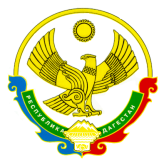 РОССИЙСКАЯ ФЕДЕРАЦИЯМИНИСТЕРСТВО ОБРАЗОВАНИЯ И НАУКИР Е С П У Б Л И К А      Д А Г Е С Т А НМУНИЦИПАЛЬНОЕ КАЗЕННОЕ ОБЩЕОБРАЗОВАТЕЛЬНОЕ УЧРЕЖДЕНИЕ«МАЛОКОЗЫРЕВСКАЯ ОСНОВНАЯ ОБЩЕОБРАЗОВАТЕЛЬНАЯ ШКОЛА»КИЗЛЯРСКОГО  РАЙОНА    РЕСПУБЛИКИ  ДАГЕСТАНОГРН 1050547000261              ИНН 0547006334ПРИКАЗот 01 сентября  2017г.                        № 27/07-од «О  режиме работы школы в 2017/2018 учебном году»         В целях рациональной организации функционирования образовательного учреждения 2017/2018 учебном году, повышения личной ответственности педагогических работников и учащихся, создание безопасных условий труда и обеспечения санитарно-гигиенического режима в ходе учебно-воспитательного процесса.Приказываю:Установить следующий режим работы школы на 2017-2018 учебный год:1.Заместителю директора по УВР Магомедовой А.Х., составить расписание уроков в соответствии с нормами предельно допустимого количества часов внеделю и гигиеническими требованиями к режиму образовательного процесса.В  учебном процессе использовать учебный план №1 для национальных школ РД.Учебно-воспитательный процесс осуществлять в двухсменном режиме.  В двух сменах заниматься учащимся начальных классов Начало I смены в 8:00Начало II смены в 12:15Продолжительность учебного года 34 недели, 4 четверти, продолжительность каникул и их периодичность:•    осенние     с 1.11.2017 по 7.11,2017 (7 дней)•    зимние:      с 31.12.2017 по 09.01.2018 (10 дней)•    весенние:   с 24.03.2018 по 31.03.2018 (8 дней)•     Дополнительные каникулы для первоклассников с 12.02 по 18.02.2018Дежурному администратору и дежурному учителю на работу явиться не позднее  15 минут до начала урока.Во время перемен учащимся покинуть класс для проветривания помещений.Нахождение учащихся в классе без учителя не допускается. Учитель, ведущий урок в данном классе, кабинете, несет ответственность за его сохранность, обеспечение санитарно-гигиенического режима, безопасность учащихся и соблюдение ими дисциплины. С целью профилактики утомления, нарушения осанки и зрения обучающихся на уроках проводятся физкультминутки и гимнастика для глаз.Учащиеся не могут быть допущены к занятиям без школьной формы, на уроке физической культуры без наличия спортивной формы. Классные руководители, учителя обязаны незамедлительно поставить об этом в известность родителей.Дежурство по школе в течение учебного года осуществляется силами учащихся и учителей в соответствии с графиком. Ответственность за составление и своевременную корректировку графиков дежурства возлагается на заместителя директора по УВР, а в ее отсутствии на председателя профсоюзного комитета.График дежурства учащихся составляется классными руководителями, вывешивается в классе на видном месте и заблаговременно доводится до сведения дежурных. Перед началом дежурства проводится обязательный инструктаж:- дежурным администраторам – с дежурными учителями; - дежурным учителям – с дежурными учащимися.Классный руководитель, дежурный учитель обеспечивают дежурных учащихся нарукавными повязками.Основными обязанностями дежурных является:- поддержание дисциплины и порядка во время уроков и перемен.;- недопущение курения в помещениях школы;- использования воспламеняющихся материалов, таксических и задымляющих веществ;- предупреждение травматизма учащихся;- контроль за нахождением в школе посторонних лиц;- обеспечение санитарно-гигиенического режима.Общее руководство дежурством по школе возлагается на заместителя директора по учебно-воспитательной работе.Присутствие учащихся на уроках в верхней одежде не допускается. Перед началом урока учащиеся обязаны ставить верхнюю одежду в гардеробном помещении. Ответственность за сохранность одежды учащихся несет гардеробщица. Во время учебного процесса учитель, ведущий урок несет полную ответственность за жизнь и безопасность учащихся. Удаление ученика с урока запрещается.Категорически запрещается отпускать учащихся с урока для участия в различных внешкольных мероприятиях без разрешения администрации школы и письменного запроса организаторов мероприятия.Работа спортивных секций, кружков, факультативов, проведение классных часов осуществляется в соответствии с расписанием, утвержденным директором школы. Самовольное изменение расписания не допускается.Категорически запрещается производить замену уроков по договоренности между учителями без разрешения администрации школы.Без разрешения директора посторонние лица на уроки не допускаются. При проведении учителями открытых уроков, мероприятий, семинаров, заседании МО, аттестационных мероприятий с приглашением специалистов района, республики  необходимо заблаговременно известить об этом администрацию школы.Считать обязательным ведение дневников учащихся 2-9 классов.В целях охраны здоровья детей установить дополнительные каникулы продолжительностью в 1 неделю в период с «12 февраля по 18 февраля» в 1 классе.При возникновении чрезвычайных ситуаций, аварий в системах жизнеобеспечения школы, несчастных случаев с учащимися свидетелями происшествия обязаны немедленно сообщить о случившемся администратору, оказать первую помощь пострадавшему, обратиться за помощью к сельскому фельдшеру, при необходимости вызвать скорую помощь, сообщить о несчастном случае родителям. Сокрытие несчастных случаев: перепоручение функций учащимся категорически запрещается.В целях обеспечения мер безопасности во время учебно-воспитательного процесса, предупреждения проникновения в здание школы посторонних лиц и проноса взрывоопасных и огнеопасных предметов ограничить присутствие в школе родителей и других лиц.В случае заболевания учитель обязан своевременно известить об этом администрацию школы с целью принятия мер по изменению расписания занятий, замены заболевшего учителя. Выход на работу учителя, иного работника после болезни возложен только по предъявлении директору больничного листа.Предоставление работнику отгулов, краткосрочного отпуска без содержания осуществляется на основании заблаговременно поданного письменного заявления. Запрос считается решенным только после  подписания заявления директором школы.В каникулярное время содержание работы учителя регулируется планом работы школы, с недельной учебной нагрузкой Курение учеников и учителей в школе и на школьной территории категорически запрещается.Посещение   театров,   выставок,   проведение   экскурсий,   турпоходов   и   т.п. разрешается только после издания приказа директора школы. Ответственность за жизнь и здоровье детей при проведении подобных мероприятий несет учитель, воспитатель или другой сотрудник школы, назначенный приказом директора.Проведение   всех   внеклассных   мероприятий,  таких  как  кружковые   занятия, спортивные  секции,  работа  кабинетов  информатики,  проведение  индивидуальных  и групповых занятий, а также пребывание учителей, сотрудников и учащихся в здании школы допускается только до   21.00.Директор школы                                   /Нухбегов К.Н.368810   с. Малая Козыревка, ул. Ленина -1     тел. ______________